Sussex Safeguarding Adults Boards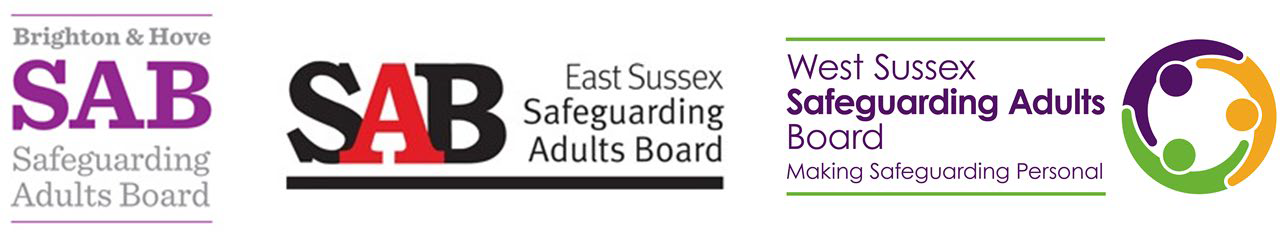 Adult Death Protocol Referral Form and Record of Initial Joint Agency MeetingThe following sections are for triage and recording purposes onlyTriage by PoliceRecord of IJAM Person completing the referral form:Person completing the referral form:Person completing the referral form:Person completing the referral form:Person completing the referral form:Name:Name:Role:Role:Agency:Agency:Email:Telephone:Email:Telephone:Date:Date:Details of the deceased adultDetails of the deceased adultDetails of the deceased adultDetails of the deceased adultDetails of the deceased adultName:ASCH number (if applicable):Date of BirthGender:Address:Postcode:Date of death if known:ADP Criteria - Summary of circumstances Please provide information below that supports the criteria in as much detail as you can1. An adult with care and support needs (whether or not the Local Authority was meeting those needs) dies in unexpected or unnatural circumstances2. There is suspicion, or it is known, that they suffered from recent abuse or neglect or that it was a contributary factor in their deathThe abuse or neglect is believed to have been caused by a third party (please provide details of the third party if known)Known agency involvementPlease add name, agency and contact details if known Your referral is now completed please forward by email to the relevant Multi Agency Safeguarding Hub listed below:Wealden, Lewes, and Eastbourne        MASH.Eastbourne@sussex.police.uk  Hastings and Rother                              MASH.Hastings@sussex.police.ukBrighton and Hove                                  Brighton.Mash@sussex.police.uk  West Sussex                                             WS_PSH@sussex.police.uk ADP Criteria met/not met (to be completed by reviewing DI)ADP Criteria met/not met (to be completed by reviewing DI)Date:Reviewed by:Criteria met/not metRationale:Meeting or discussion details (where ADP criteria met)Meeting or discussion details (where ADP criteria met)Date of meeting:Chair:Attendees:Rationale for each criteria being met/not met with key discussion pointsRationale for each criteria being met/not met with key discussion pointsAn adult with care and support needs (whether or not the Local Authority was meeting those needs) dies in unexpected or unnatural circumstancesAn adult with care and support needs (whether or not the Local Authority was meeting those needs) dies in unexpected or unnatural circumstancesThere is suspicion, or it is known, that they suffered from recent abuse or neglect or that it was a contributary factor in their deathThere is suspicion, or it is known, that they suffered from recent abuse or neglect or that it was a contributary factor in their deathThe abuse or neglect is believed to have been caused by a third party.The abuse or neglect is believed to have been caused by a third party.Outcome/Actions agreedOutcome/Actions agreedOutcome/Actions agreedOutcome/Actions agreedActionLeadAgency1.2.3.4.5.6.Review meetingReview meetingIs another meeting or discussion required?         Yes	                      NoProposed date, time, and venue:Identified Chair and lead agency: